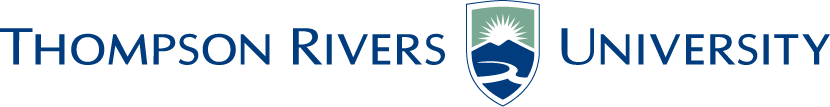 STUDENT ENGAGEMENT COMMITTEE OF SENATEApril 1, 2015Minutes of the STUDENT ENGAGEMENT COMMITTEE OF SENATE held in the HoL 402, Thompson Rivers University, Kamloops, B.C., commencing at 9:00 amATTENDANCEPresent: Angela Gilbert, Christine Adam, Craig Campbell, Gary Hunt, Janice Yeung, Kristen Hamilton, Lindsay Harris, Paul Michel, Robert Hood, Sukh Heer MatonovichGuests: Nathan Lane, Linda KuppRegrets: Abbas Vaid, Arlene Olynyk, Elizabeth Rennie, Ira Maheshwari, Kasahra Atkins, Kenna Sim, Lorne Neudorf, Michelle Harrison, Susan Purdy, Tracy Christianson, Tracy Penny LightRecorder: Michele Sinclair__________________________________		__________________________________Signature of Chairperson, Chair	Signature of Vice-Chairperson, Vice-Chair (if required)HEADINGITEM / DISCUSSIONACTIONCALL TO ORDERThe meeting being duly constituted for the conduct of business, the Chair called the meeting to order at 9:03   am.C. AdamINTRODUCTIONSNo newcomers to the group.C. AdamADOPTION OF AGENDAOn motion duly made and adopted, it was RESOLVED to approve the agenda as distributed.C. AdamADOPTION OF MINUTESWithout quorum, adoption of minutes tabled to next meeting, April 22, 2015.C. AdamBUSINESS ARISING FROM MINUTESTopic:  ChairThere were no nominations for the position of Chair; SEC Chair will discuss with Steering Committee options regarding what to do next with this role.Topic:  Study Space Draft Report – March 30, 2015Prepared by Brandon Dallamore, Research AssistantLinda Kupp, Senior AnalystThree methods were used to collect data: 1.  An Inventory of spaces used on campus by students studying at various times during day (Studying = books spread around students); 2. Surveying Students on-line via use of i-pads; 3. Focus Groups In general, the students were mostly satisfied with the quantity and quality of spaces on campus; in areas that the students are not as satisfied, comments for improvement are noted (see page 13) Question: Regarding the space for Law students – is this exclusive only to law students, or can other students access this space?Discussion of dedicated study spaces and how this information is shared on campus. What is the reality? What is the perception?Question: Regarding Classrooms / study seats that are not being used for teaching – when seats are available?Discussion about how students can access information about space availability – when is a classroom vacant? Centralized booking and/or overlay of space availableDistribution of seats and time of day that seats are available – a systematic management tool that can track thisComment: The survey was completed during a specified work day and this is a noted limitation of the reportNext Steps:How information will be communicated outRemediation of spaces, and how this is relayed to appropriate work groups at TRUTo do:Work on a document that will summarize the report and have the document & report presented to Senate in May 2015Topic:  SEC Sub-Committee (K. Hamilton, A. Gilbert, C. Campbell, P. Michel)This group is identifying themes from the student comment sections of the NSSE and CUSC reportsThree themes emerged: Sense of Belonging, Academic Advising and ExpectationsQuestions informed by data from these reports will be drafted and brought to the next SEC meeting for Committee review prior to sending to the appropriate SEM Task Force working group for considerationC. AdamL. Kupp /C. AdamK. HamiltonNEW BUSINESSNo new business to discussNEXT MEETINGThe next meeting will be held on April 22, 2015 at 9:00 am. Room HoL 402.ADJOURNMENTThe meeting adjourned at 9:40 a.m.